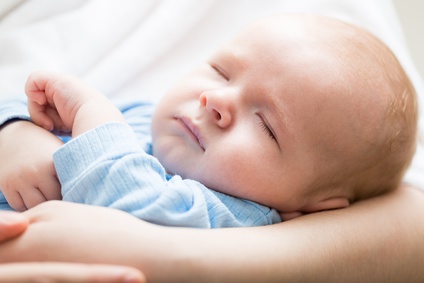 babytreff 0-6 MNDHver torsdag klokken 14.00-15.30 på Barnetreffen Lillehammer helsestasjon, Storgata 170Sjekk ut Barnetreffen på  for mer info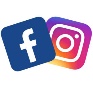 Et uformelt treffpunkt der du møter andre foreldre med barn i samme alder. Hovedfokus er erfaringsutveksling og nettverksbygging.      Ansvarlig for treffpunktet er Silje Solbrekke som drifter Barnetreffen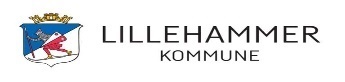 